										27th March 2020Dear Parents/Carers, 								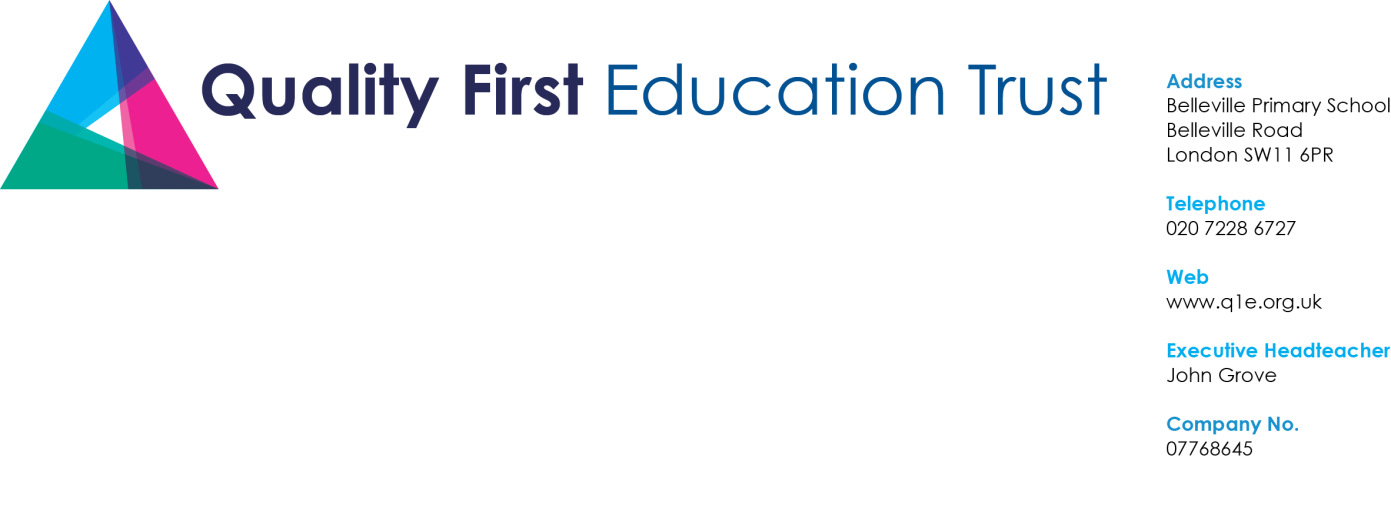 We hope you and your families are staying safe and well. While we are not seeing you, your families are very much in the thoughts of all our staff.  We are working on ways we can, at this virtual distance, continue to support your children and you as a family. As we are all rapidly adapting our ways of working and communicating, we now know our support will remain different for a while to come. Our aim is to provide what is manageable at home while being aware of great pressures on families at this time. We will continue to look at how to support you at this challenging time for us all. We will ask you here to help us understand what is working and how we build on from here. Our website for home learning has been up for a week and we can see that many of you are accessing the materials. We do hope this has helped and we want this to be even more useful.   New information for parents as well as for children is being added all the time.  Please do keep looking out at the Q1E website.  The week two material for home learning has gone live today. Our teachers are growing this by adding stories, video messages and many additional things to do. If you have not looked yet, please do.  Seeing some familiar faces or activities may really help your children. We want our contact and information to your families to be as helpful as possible and seek to improve what we do.   We ask you to complete this Google Form to help us know what is and isn’t working.  We will consider all ways we can best support you going forward and have a great team of staff working very hard on all of this. We hope you and your families all stay well and safe.  Yours, John Grove